                                                                                                                T.C.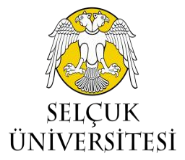                                                                                              SELÇUK UNIVERSITY                                                                                     INSTITUTE OF HEALTH SCIENCES 	I would like to apply for graduate (international student) student pre-application in the semester of 20... / 20.... ............ of your Institute. If I am accepted, I undertake to inform the Institute as soon as possible with my Foreign National ID number. I submit your information and necessity. …./…/20…	                                                                                                                                                              Name-Surname  							                               Signature   :Candidate Details:Candidate's graduation information Documents Requested for Pre-ApplicationName - SurnameProgram ☐ Doctorate                                  ☐ Master’s DegreeDepartmentAcademic YearPassport or Identity Card NoFather NameNationality  Date of BirthPlace of BirthGender ☐ Male                                        ☐ FemaleCorrespondence AddressTelephone E-Mail Undergraduate  Undergraduate  Master's DegreeMaster's DegreeUniversity University Department Department Grade averageGrade averageTömer Language Certificate (C1 – Tömer)Tömer Language Certificate (C1 – Tömer)☐ AVAILABLE                             ☐ NON-AVAILABLE      ☐ AVAILABLE                             ☐ NON-AVAILABLE      ALES certificate is not required for candidates who will be placed with foreign national quotas.Notarized Turkish translations of undergraduate diplomas and transcripts from four-year institutions, translated by a sworn translator.For PhD program applications, notarized Turkish translations of the bachelor's degree, master's degree and transcript documents from four-year institutions, translated by a sworn translatorPassport (Notarized translation)C1 TÖMER Certificate, if any (Candidates who do not have a TÖMER certificate will be enrolled in the preparatory class and must bring a C1-TÖMER certificate within one year).Passport size photograph (2 pieces).Foreign candidates and Turkish citizens who completed their undergraduate education abroad must submit a certificate of recognition from YÖK for programs without clinical practice, and a certificate of equivalence from YÖK for the programs with clinical practice.  Students who have graduated from undergraduate or graduate education in the field of health are required to submit the original or certified copy of the equivalency certificate obtained from (YÖK). Notarized Turkish translation of the Criminal Record Certificate (The applicant can apply through the consulate where he/she is located).